§13278.  Appointed agents within a firm1.  Appointed agents.  A real estate brokerage agency entering into a brokerage agreement may, through the designated broker, appoint in writing to the client those affiliated licensees within the real estate brokerage agency who will be acting as appointed agents of that client to the exclusion of all other affiliated licensees within the real estate brokerage agency.[PL 1993, c. 679, §1 (NEW).]2.  Not a dual agent.  A real estate brokerage agency and the designated broker are not considered to be dual agents solely because of an appointment under the provisions of this section, except that any affiliated licensee who personally represents both the seller and the buyer, as clients, in a particular transaction is considered to be a dual agent and is required to comply with the provisions of this subchapter governing disclosed dual agents.[PL 2005, c. 378, §19 (AMD); PL 2005, c. 378, §29 (AFF).]3.  Actual knowledge; information.  When agents are appointed, each client, the real estate brokerage agency and its appointed licensees are considered to possess only actual knowledge and information.  There is no imputation of knowledge or information by operation of law among or between the clients, the real estate brokerage agency and appointed agents.[PL 1993, c. 679, §1 (NEW).]4.  Appointments; roles.  Methods of appointment and the role of the real estate brokerage agency and the designated broker must be defined by rules adopted by the commission.  The rules must include a requirement that clients be informed as to the real estate brokerage agency's appointed agent policy and give written consent to that policy in advance of entering into a brokerage agreement.[PL 2005, c. 378, §19 (AMD); PL 2005, c. 378, §29 (AFF).]SECTION HISTORYPL 1993, c. 679, §1 (NEW). PL 2005, c. 378, §19 (AMD). PL 2005, c. 378, §29 (AFF). The State of Maine claims a copyright in its codified statutes. If you intend to republish this material, we require that you include the following disclaimer in your publication:All copyrights and other rights to statutory text are reserved by the State of Maine. The text included in this publication reflects changes made through the First Regular and Frist Special Session of the 131st Maine Legislature and is current through November 1, 2023
                    . The text is subject to change without notice. It is a version that has not been officially certified by the Secretary of State. Refer to the Maine Revised Statutes Annotated and supplements for certified text.
                The Office of the Revisor of Statutes also requests that you send us one copy of any statutory publication you may produce. Our goal is not to restrict publishing activity, but to keep track of who is publishing what, to identify any needless duplication and to preserve the State's copyright rights.PLEASE NOTE: The Revisor's Office cannot perform research for or provide legal advice or interpretation of Maine law to the public. If you need legal assistance, please contact a qualified attorney.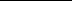 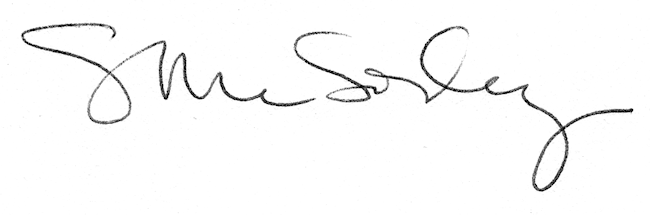 